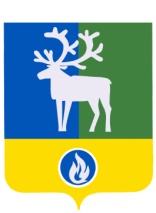 СЕЛЬСКОЕ ПОСЕЛЕНИЕ ПОЛНОВАТБЕЛОЯРСКИЙ РАЙОНХАНТЫ-МАНСИЙСКИЙ АВТОНОМНЫЙ ОКРУГ – ЮГРА СОВЕТ ДЕПУТАТОВСЕЛЬСКОГО ПОСЕЛЕНИЯ ПОЛНОВАТПроект                                                                                             РЕШЕНИЕот _________ 2020 года                                                                                                        № __                                                                                                                         О внесении изменений в приложения 1, 2  к решению  Совета депутатов сельского поселения Полноват от 27 февраля 2008 года № 3Совет депутатов сельского поселения Полноват р е ш и л:1. Внести в приложение 1 «Размеры должностных окладов лиц, замещающих должности муниципальной службы, учреждаемые для обеспечения исполнения полномочий местной администрации в администрации сельского поселения Полноват» к решению Совета депутатов сельского поселения Полноват от 27 февраля 2008 года № 3 «О размерах должностных окладов, ежемесячных и иных дополнительных выплат и порядке их осуществления муниципальным служащим в администрации сельского поселения Полноват» (далее - решение) изменение, изложив его в редакции согласно приложению к настоящему решению.	 2. Внести в приложение 2 «Положение о размерах ежемесячных и иных дополнительных выплат и порядке их осуществления муниципальным служащим в администрации сельского поселения Полноват» к решению следующие изменения:		1) в преамбуле:а) слово «законами»  заменить словом «Законом»;	б) слова «от 20 декабря 2007 года № 179-оз «О признании утратившими силу некоторых законов Ханты-Мансийского автономного  округа - Югры»,» исключить;	2) подпункт 2 пункта 5.2  раздела 5 «Ежемесячная надбавка к должностному окладу за особые условия муниципальной службы» признать утратившим силу;                                                     	3) подпункт 2 пункта 8.2 раздела 8 «Ежемесячное денежное поощрение» признать утратившим силу.                                                     3. Опубликовать настоящее решение в бюллетене «Официальный вестник сельского поселения Полноват».4. Настоящее решение вступает в силу после его официального опубликования. Временно исполняющий полномочияглавы сельского поселения	Полноват	                                                                Е.У. УразовПРИЛОЖЕНИЕк решению Совета депутатовсельского поселения Полноватот    июля 2020 года №ПРИЛОЖЕНИЕ  1к решению Совета депутатовсельского поселения Полноватот 27 февраля 2008 года № 3Р А З М Е Р Ыдолжностных окладов лиц, замещающих должности  муниципальной службы, учреждаемые для  обеспечения исполнения полномочий  местной  администрации в администрации сельского поселения Полноват______________№ п/пНаименование должностиНаименование должности Функция, группа Должностной оклад (руб.)12234  Должности муниципальной службы,  учреждаемые  для обеспечения исполнения полномочий  местной администрации  Должности муниципальной службы,  учреждаемые  для обеспечения исполнения полномочий  местной администрации  Должности муниципальной службы,  учреждаемые  для обеспечения исполнения полномочий  местной администрации  Должности муниципальной службы,  учреждаемые  для обеспечения исполнения полномочий  местной администрации  Должности муниципальной службы,  учреждаемые  для обеспечения исполнения полномочий  местной администрации1Заместитель главы муниципального образования, заведующий секторомЗаместитель главы муниципального образования, заведующий сектором«руководитель», высшая301222Заведующий сектором «руководитель»,  ведущая 265344Ведущий специалист«специалист»,  старшая200455Специалист I категории «обеспечивающий специалист»,  младшая1934